Домашнее задание по ЭТМ  от 13 мая.  8МВыполнить письменную экзаменационную работу по ЭТМ (рассчитана на 2 урока)Сфотографировать работу и отправить учителю не позднее 18 МАЯ. Почта – dborodatyy@inbox.ru Вайбер - 89220579608Примерная письменная экзаменационная работаВариант №1.1.     Правильно сгруппировать в соответствии с размером: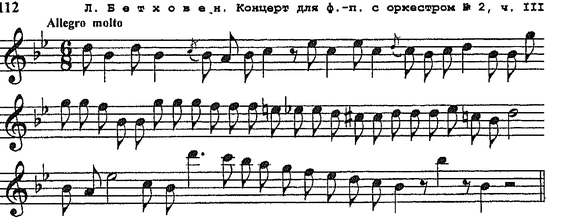 2.     Построить семиступенные лады от звука до диез3.     Построить Es-dur (натуральный, гармонический, дважды-гармонический, мелодический)4.     Построить b-moll с альтерацией5.     В тональности f-moll построить характерные интервалы6.     В тональности A-dur построить ум.3 – ув.67.     Определить тональности и разрешить интервал ми - ля диез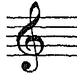 8.     Построить трезвучия (мажорное, минорное, увеличенное, уменьшенное), их обращения от звука       ре      вниз (все аккорды строить от одного звука)9.     Построить доминантсептаккорд и его обращения от звука си бемоль (ля диез) вверх (все аккорды строить от одного звука), определять тональности и разрешать неустойчивые аккорды10. В тональности H-dur построить II7 и его обращения, разрешить внутрифункционально11. В тональностях H-dur, h-moll, G- dur определить аккорд, разрешить его (ми - соль - си - до диез)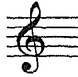 